Martes 11 de agosto 1:00 pm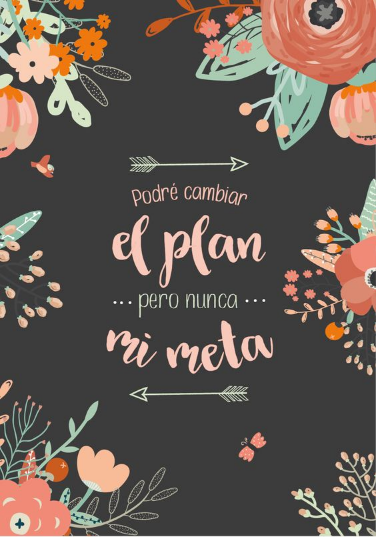 AGENDA: LA LUCHA POR LOS DERECHOS CIVILES Y HUMANOS CONCEPTO: A través de la historia, hallamos diversas formas de discriminación que dan razón de actos de genocidio como el del Holocausto; la migración forzada; la marginación y exclusión social, o la segregación de ciertos grupos sociales, como la de los negros en Sudáfrica y en Estados Unidos, en pleno siglo XX. En otros casos, la discriminación ha sido el motivo para justificar procesos de conquista y dominación colonial, como la conquista de América en el siglo XVI o el reparto de África en el siglo XIX, por ejemplo.Ahora bien, muchas personas a lo largo de la historia se han preocupado por defender y promover una igualdad de derechos para todos sin distinción alguna. ​ACTIVIDADDesarrolla la actividad en tu cuaderno.1. Consulta y escoge uno de los personajes históricos en la defensa de los derechos humanos y civiles en el mundo.2. realiza una breve biografía3. Cuenta a través de una historia, un cuento, una historieta, cual fue o ha sido su lucha.DIOS ME LAS BENDIGA, las extraño, LAS QUIERO MUCHO.	COLEGIO EMILIA RIQUELMEGUIA DE ACTIVIDADES EN CASACOLEGIO EMILIA RIQUELMEGUIA DE ACTIVIDADES EN CASACOLEGIO EMILIA RIQUELMEGUIA DE ACTIVIDADES EN CASACOLEGIO EMILIA RIQUELMEGUIA DE ACTIVIDADES EN CASA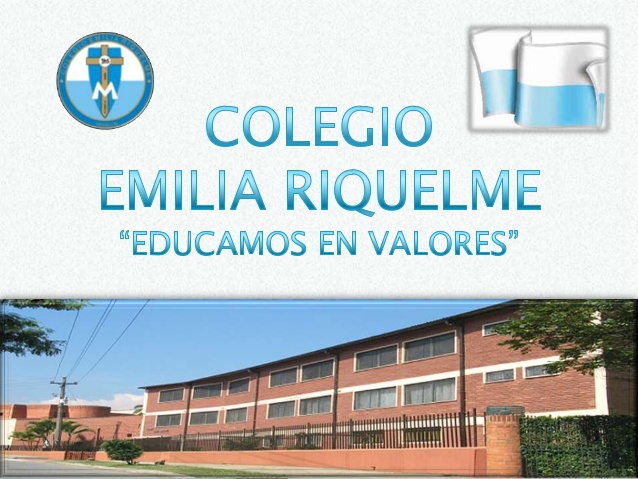 Fecha:Martes 11 de agostoNombre: Grado: 9NOÁrea: Urbanidad